Finding Errors and Missing Terms Behaviours/StrategiesFinding Errors and Missing Terms Behaviours/StrategiesFinding Errors and Missing Terms Behaviours/StrategiesStudent takes linking cubes, but struggles tocreate an increasing pattern.Student makes an increasing pattern withmissing terms or errors, but cannot identifythe pattern rule of partner’s pattern to predict missing term(s) and correct errors.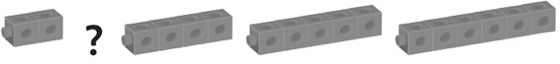 Student explains the rule, but has difficultypredicting missing term(s) in an increasing pattern.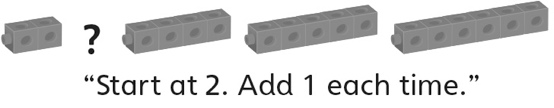 Observations/DocumentationObservations/DocumentationObservations/DocumentationStudent explains the rule, but has difficultycorrecting errors in an increasing pattern.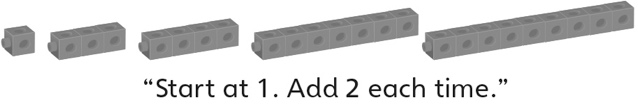 Student predicts missing term(s) and correctserrors in increasing patterns, but struggles toexplain how an error or missing term was found.Student successfully predicts missing term(s)and corrects errors in increasing patterns andjustifies thinking.Observations/DocumentationObservations/DocumentationObservations/Documentation